Ahoj.Moc Vás zdravím. Doufám, že se spolu zanedlouho setkáme ve škole.A to učení nám asi půjde takhle kolem hlavy.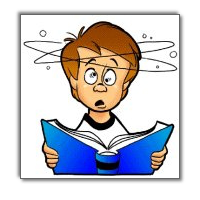 A aby to nebylo úplně takhle, tak tento týden si dáte jeden kvíz z češtiny, pokoukáte se na pohádku, necháte se uspat zájmeny a v matice si zadělíte, zanásobíte a trochu potrápíte hlavičky u tolik „oblíbených“ převodů.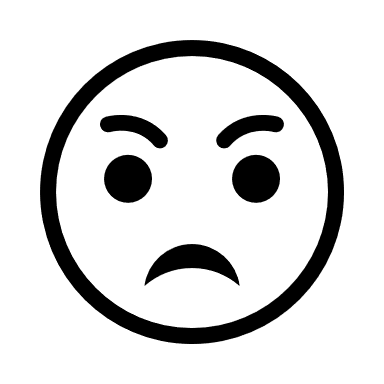 A nezapomeňte v neděli 10.5. na významný den pro Vaše maminky.Děkuji za Vaše pěkné e-maily, které se netýkají učení, ale toho, jak se Vám daří, co děláte, prostě jak se máte.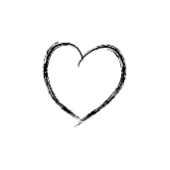 Mějte se pěkně. Moc mi všichni chybíte.Ahoj. Světlana ČihákováVážení rodiče,znovu Vám děkuji za spolupráci i za odesílání prací dětí. Docela spousta dětí již má svůj e-mail a odesílají práce samy. Prosím, vyjděte vstříc i ostatním dětem, pomozte jim se založením e-mailu a ať si vše zkusí samy. Vám ubude práce a ony třeba budou rády, že jsou víc samostatné.Přeji Vám pevné nervy a hodně zdraví.Světlana Čiháková